Organizační zabezpečení 10. ročníku okresního kola uzlové štafetyDen konání:				06. 11. 2021		Místo konání:				Středokluky, sokolovna, Školská 104Prezence:				08:00 - 8:30 hod.Nástup k zahájení soutěže:		8:45 hod.Zahájení soutěže:			9:00 hod. Předpokládaný konec soutěže:	15:00 hod.Dopravu zajišťují vysílající SDH / není hrazena OSH Praha-západ. Štáb soutěže:Náčelník štábu:			Michal Zrno                                 Velitel soutěže:			Jiří ČernýHlavní rozhodčí:			Petr Kšána ml.Soutěžní disciplíny:jednotlivci v kategorii mladší a starší (2 pokusy)družstva v kategorii mladší a starší (2 pokusy)do celkového hodnocení se počítá rychlejší čas pokusuo pořadí při shodném čase rozhoduje čas horšího pokusuPodmínky účasti:kolektiv /družstvo/ řádně zaregistrované na OSH Praha-západ  předložení podepsané, vyplněné přihlášky pro každou kategorii a členských průkazů MH s fotografií (bude kontrolováno při prezenci spolu se závodníky)v soutěži jednotlivci max. 6 členů mladších (rok narození 2010, 2011 …) a 6 starších (rok narození 2006, 2007, 2008, …) na 1 SDH závodník může startovat pouze v jedné kategorii a v 1 SDHv soutěži družstva max. 5 členů mladších a 5 členů starších na 1 SDHzávodník může startovat pouze v jednom družstvu a 1 SDHpřihlášení včetně jmen závodníků pouze v tabulce v programu EXEL na e-mail michal.zrno@seznam.cz do 31. 10. 2021zaplacení startovného 200,- Kč na SDH + každou kategorii zvlášť mladší/staršímin. 1 pomocný rozhodčí z každého soutěžního SDH do funkce časoměřičeDoprovodná akce:Vyzýváme kolektivy MH o předložení kronik k nahlédnutí a inspiraci ostatním kolektivům MH. Rada mládeže zajistí do kroniky písemnou upomínku o této akci.Výstroj:dle směrnice hry Plamen bez ochranné helmyStrava:            Při registraci obdrží vedoucí MH lístek na stravu (stravenku), kterou si odebere dle pokynů pořadatele.   Stravenky obdrží:vedoucí MH, 1 řidič a soutěžící štáb soutěže		Protesty: 		  při podání protestu bude vybírána kauce ve výši 200,- Kč, při uznaném protestu se kauce vracípři neuznaném protestu propadá tato kauce ve prospěch pořadatele a bude na ni vyhotoven pokladní doklad                     Provedení disciplínUzlová štafeta „jednotlivci “ Soutěžící si připraví provazy dle pořadí (zleva: tesařský uzel, lodní uzel, úvaz na proudnici, zkracovačka, záchranný uzel) a nastoupí za startovní čáru (2 m. od stojanu CTIF). Na pokyn startéra soutěžící vybíhá, provede uvázání uzlů v libovolném pořadí a vrací se zpět za startovní čáru. Čas se měří od signálu startéra až do proběhnutí soutěžícího za startovní čáru. Poté soutěžící vyčká za startovní čárou do doby zkontrolování správnosti provedení uzlů rozhodčím. Uzlová štafeta „družstva “ Na pokyn rozhodčího nastoupí družstvo za startovní čáru (2 m. od stojanu CTIF), kde si vylosuje každý soutěžící jeden uzel. Soutěžící si připraví provazy a seřadí se znova za startovní čáru v pořadí dle předem daného pořadí vázaní uzlů (zleva: tesařský uzel, lodní uzel, úvaz na proudnici, zkracovačka, záchranný uzel). Na pokyn startéra vybíhá první soutěžící, provede uvázání uzlu a vrací se zpět za startovní čáru. Poté vybíhá další soutěžící, provede uzel a vrací se zpět. Takto odběhne všech pět soutěžících. Čas se měří od signálu startéra prvnímu soutěžícímu až do proběhnutí pátého soutěžícího za startovní čáru. Po ukončení pokusu soutěžící vyčkají za startovní čárou do doby zkontrolování správnosti provedení uzlů rozhodčím.Trestné body pro obě disciplíny:možnost pouze 1 opakovaného startu u jednotlivce a prvního závodníka u družstva, poté neplatný pokuspředčasný start 2. až 5. závodníka u družstva 10 sekundchybně uvázaný uzel 30 sekund pomoc i slovní jiným členem družstva či jiné osoby 30 sekundvynechání vázání uzlu (bez pokusu ho uvázat) znamená neplatný pokuspro platnost pokusu musí být provedeny minimálně 3 uzle správně, jinak je neplatný pokuspři přípravě provazu se nesmí zkoušet uzle, toto porušení bude znamenat neplatný pokuspři neukončení pokusu do 2 minut je neplatný pokusProvedení jednotlivých uzlůSoutěží se dle směrnice hry Plamen, platnost od 01. 09. 2016 s těmito úpravami:3 ks spirálově spletených lan nebo záchranná (horolezecká) lana o průměru min. 6 mm, 2 m dlouhá1 ks spirálově spleteného lana nebo záchranného (horolezeckého) lana o průměru min. 6 mm, dlouhé dle potřeby závodníka na záchranný uzel1 ks záchranného lana v sáčku k úvazu na proudniciTESAŘSKÝ UZELdle směrnice hry Plamen, disciplína útok CTIF, lano se nesmí před startem dotýkat zeměLODNÍ SMYČKAdle směrnice hry Plamen, disciplína útok CTIF, lano se nesmí před startem dotýkat zeměÚVAZ NA PROUDNICI dle směrnice hry Plamen, disciplína útok CTIFZKRACOVAČKAdle směrnice hry Plamen, disciplína závod požární všestrannosti, lano může být umístěné na stojanu před vyobrazením uzlu libovolným způsobem ZÁCHRANNÝ UZELlibovolným způsobem na těle soutěžícího, plochá spojka musí odpovídat vyobrazení jako při závodu požární všestrannosti, lano může být umístěné na stojanu (židli) před vyobrazením uzlu libovolným způsobem 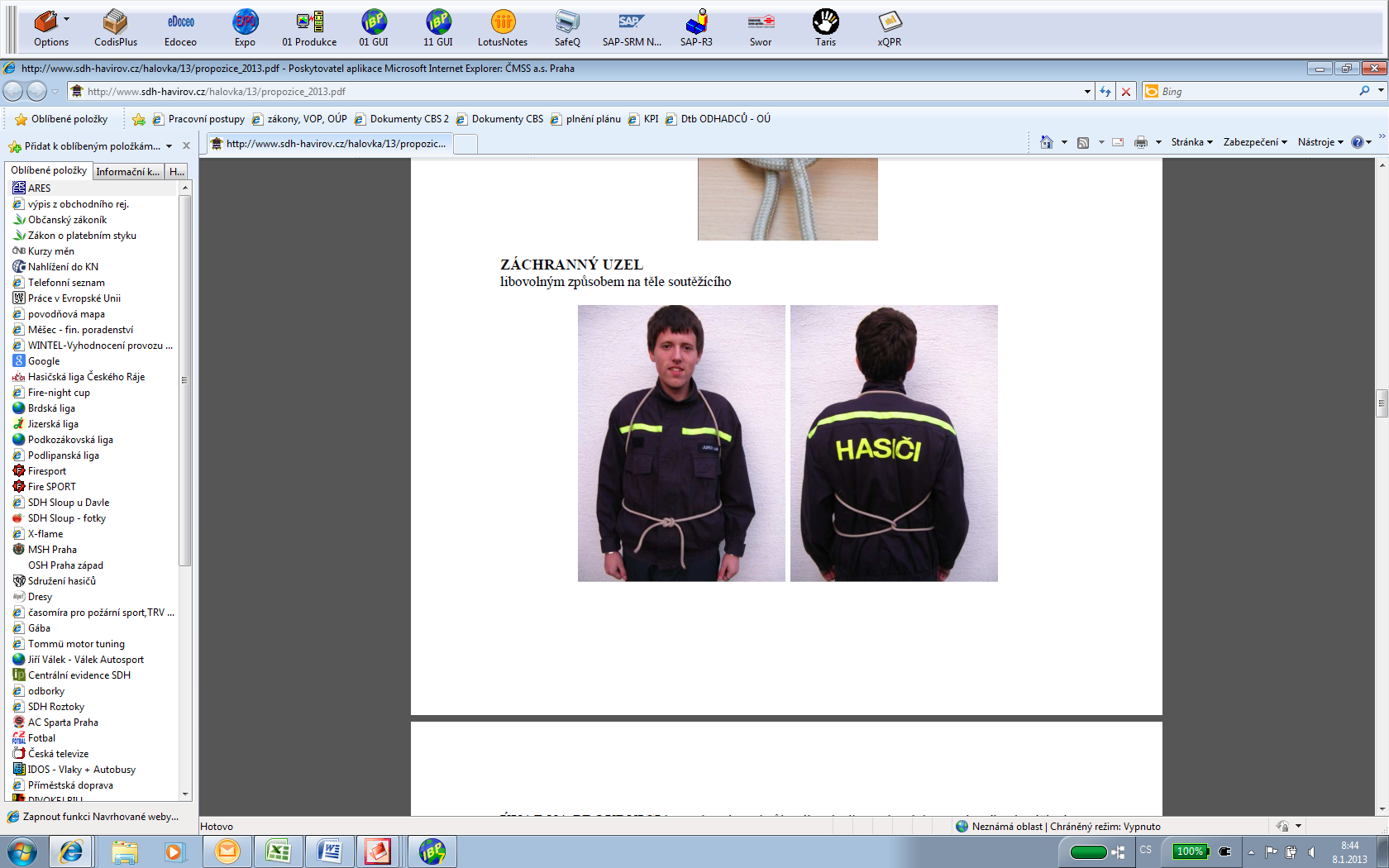 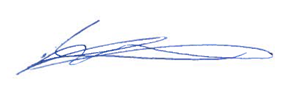                Michal Zrno       vedoucí OORM OSH PZSchváleno výkonným výborem OSH Praha – západ v Praze dne 29. 09. 2021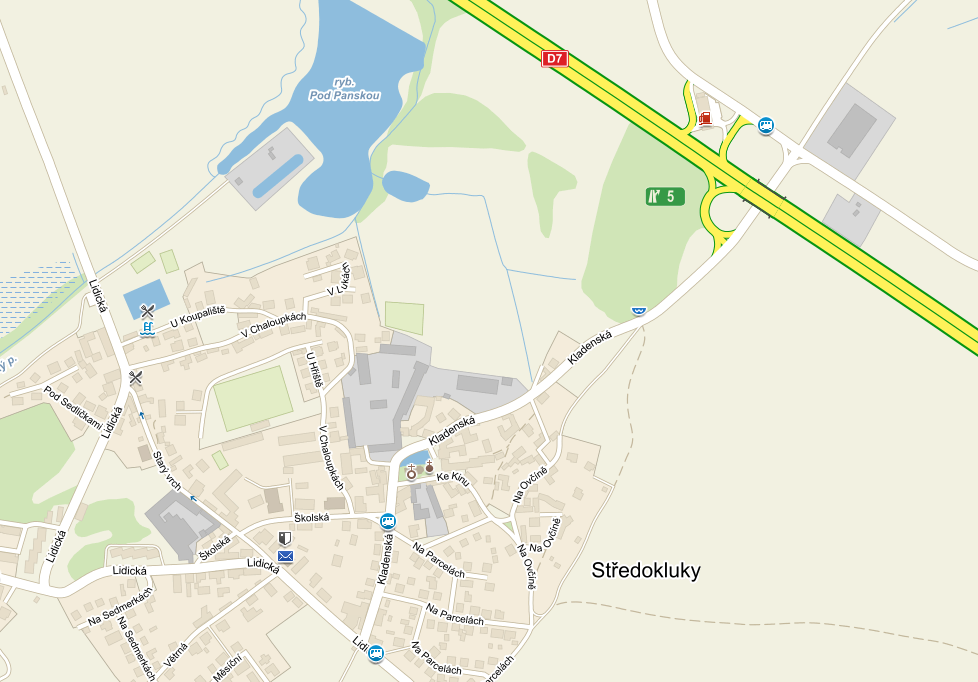 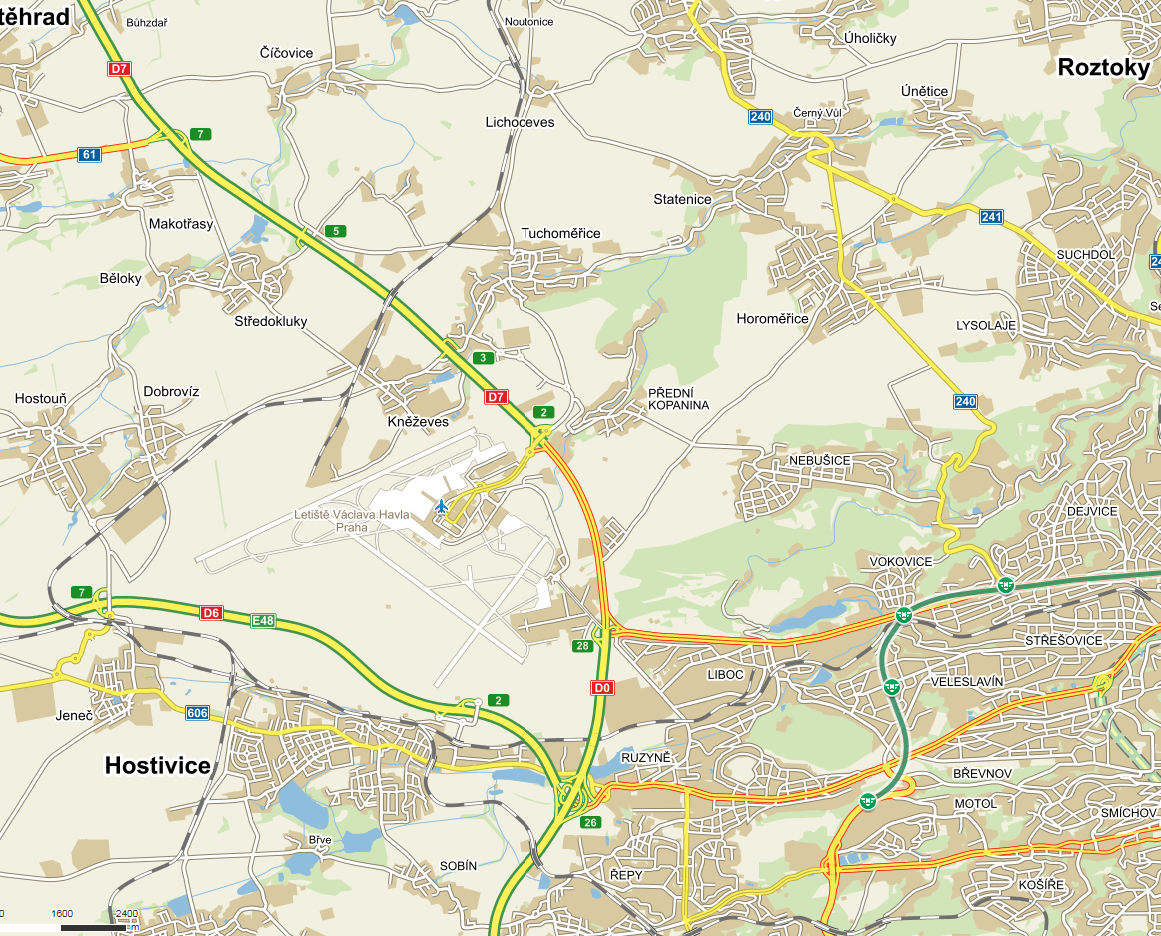 